T.C.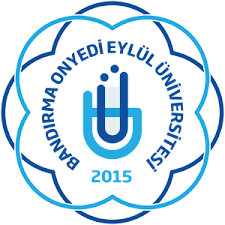 BANDIRMA ONYEDİ EYLÜL ÜNİVERSİTESİSAĞLIK BİLİMLERİ FAKÜLTESİ……………………….. BÖLÜMÜ20.…/20.… EĞİTİM ÖĞRETİM YILI YAZ DÖNEMİÖĞRENCİ STAJ DOSYASIStajyer Öğrencinin;Adı Soyadı			: ………………………………………………………………Numarası		: ………………………………………………………………Bölümü/Programı		: ………………………………………………………………Staj Yapılan Yerin Adı	: ………………………………………………………………  ……………………………………………………………….Staja Başlama Tarihi	: 20.…/20.…Staj Bitiş Süresi		: 20.…/20.…Bandırma 20…